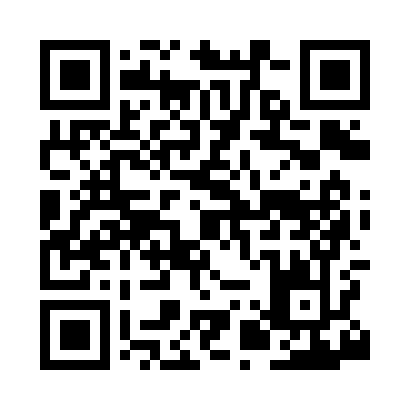 Prayer times for Traskwood, Arkansas, USAMon 1 Jul 2024 - Wed 31 Jul 2024High Latitude Method: Angle Based RulePrayer Calculation Method: Islamic Society of North AmericaAsar Calculation Method: ShafiPrayer times provided by https://www.salahtimes.comDateDayFajrSunriseDhuhrAsrMaghribIsha1Mon4:386:021:155:018:279:522Tue4:386:031:155:018:279:513Wed4:396:031:155:018:279:514Thu4:396:041:155:018:279:515Fri4:406:041:155:028:279:516Sat4:416:051:165:028:269:507Sun4:416:051:165:028:269:508Mon4:426:061:165:028:269:499Tue4:436:061:165:028:269:4910Wed4:436:071:165:028:259:4811Thu4:446:071:165:028:259:4812Fri4:456:081:165:028:259:4713Sat4:466:091:165:038:249:4714Sun4:476:091:175:038:249:4615Mon4:476:101:175:038:239:4516Tue4:486:101:175:038:239:4517Wed4:496:111:175:038:229:4418Thu4:506:121:175:038:229:4319Fri4:516:121:175:038:219:4320Sat4:526:131:175:038:219:4221Sun4:536:141:175:038:209:4122Mon4:546:141:175:038:199:4023Tue4:556:151:175:038:199:3924Wed4:566:161:175:038:189:3825Thu4:576:171:175:038:179:3726Fri4:586:171:175:028:179:3627Sat4:596:181:175:028:169:3528Sun4:596:191:175:028:159:3429Mon5:006:191:175:028:149:3330Tue5:016:201:175:028:149:3231Wed5:026:211:175:028:139:31